Семинар Лаборатории Алгебраической геометрии  и ее приложенийСеминар состоится в пятницу 02 июня 2017 года.Начало в 18:30 (!).Семинар будет проходить по адресу: ул. Усачева, д.6, аудитория 306          с докладом:Canonical divisors revisited - categorical approach Abstract: Properties of the canonical sheaf are one of the first invariants of an algebraic variety considered in birational geometry. I will describe how canonical
divisors appear in the study of derived categories of birationally equivalent varieties. I will prove that, given a birational morphism, the canonical bundle and its restriction to relative canonical divisors provide a tilting generator for one category over another. I will also discuss related quasi-hereditary algebras and a system of t-structures.Приглашаются все желающие!На семинаре выступит Agnieszka Bodzenta-Skibinska (Edinburgh) 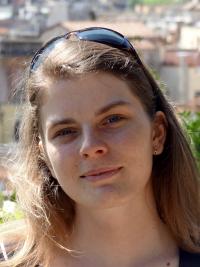 